Supplemental Guide: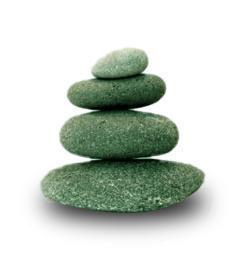 Consultation-Liaison Psychiatry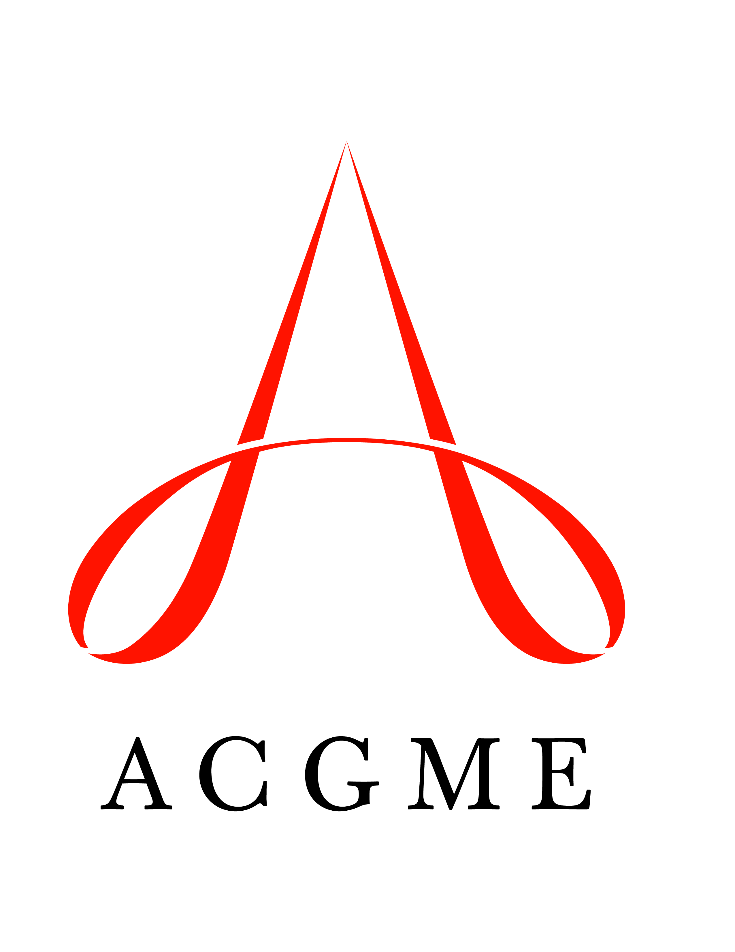 February 2022TABLE OF CONTENTSintroduction	3Patient care	5Consultative Patient Care	5Collaborative Patient Care in Multidisciplinary Settings	6Digital Health	7Medical Knowledge	9Knowledge regarding Psychiatric Disorders in the Medically Ill	9Knowledge regarding Psychiatric Manifestations of Medical Illnesses	11Systems-based practice	12Patient Safety and Quality Improvement	12System Navigation for Patient-Centered Care	14Physician Role in Health Care Systems	16practice-based learning and improvement	19Evidence-Based and Informed Practice	19Reflective Practice and Commitment to Personal Growth	21professionalism	23Professional Behavior and Ethical Principles	23Accountability/Conscientiousness	26Well-Being	27interpersonal and communication skills	29Patient- and Family-Centered Communication	29Interprofessional and Team Communication	31Communication within Health Care Systems	33Mapping of 1.0 to 2.0	35Resources	36Milestones Supplemental GuideThis document provides additional guidance and examples for the Consultation-Liaison Psychiatry Milestones. This is not designed to indicate any specific requirements for each level, but to provide insight into the thinking of the Milestone Work Group.Included in this document is the intent of each Milestone and examples of what a Clinical Competency Committee (CCC) might expect to be observed/assessed at each level. Also included are suggested assessment models and tools for each subcompetency, references, and other useful information.Review this guide with the CCC and faculty members. As the program develops a shared mental model of the Milestones, consider creating an individualized guide (Supplemental Guide Template available) with institution/program-specific examples, assessment tools used by the program, and curricular components.Additional tools and references, including the Milestones Guidebook, Clinical Competency Committee Guidebook, and Milestones Guidebook for Residents and Fellows, are available on the Resources page of the Milestones section of the ACGME website.Additional NotesThe ACGME does not expect formal, written evaluations of all milestones (each numbered item within a subcompetency table) every six months. For example, formal evaluations, documented observed encounters in inpatient and outpatient settings, and multisource evaluation should focus on those subcompetencies and milestones that are central to the resident’s development during that time period.Progress through the Milestones will vary from fellow to fellow, depending on a variety of factors, including prior experience, education, and capacity to learn. Fellows learn and demonstrate some skills in episodic or concentrated time periods (e.g., formal presentations, participation in quality improvement project, etc.). Milestones relevant to these activities can be evaluated at those times. For the purposes of evaluating a fellow’s progress in achieving Patient Care and Medical Knowledge Milestones it is important that the evaluator(s) determine what the fellow knows and can do, separate from the skills and knowledge of the supervisor.Implicit in milestone level evaluation of Patient Care and Medical Knowledge is the assumption that during the normal course of patient care activities and supervision, the evaluating faculty member and fellow participate in a clinical discussion of the patient's care. During these reviews the fellow should be prompted to present the fellow’s clinical thinking and decisions regarding the patient. This may include evidence for a prioritized differential diagnosis, a diagnostic work-up, or initiation, maintenance, or modification of the treatment plan, etc. In offering independent ideas, the fellow demonstrates the capacity for clinical reasoning and its application to patient care in real time. As fellows progress, their knowledge and skills should grow, allowing them to assume more responsibility and handle cases of greater complexity. They are afforded greater autonomy—within the bounds of the ACGME supervisory guidelines—in caring for patients. At Levels 1 and 2 of the Milestones, a fellow’s knowledge and independent clinical reasoning will meet the needs of patients with lower acuity, complexity, and level of risk, whereas, at Level 4, fellows are expected to independently demonstrate knowledge and reasoning skills in caring for patients of higher acuity, complexity, and risk. Thus, one would expect fellows achieving Level 4 milestones to be at an oversight level of supervision. It is important that fellows ask for, listen to, and process the advice they receive from supervisors, consult the literature, and incorporate this supervisory input and evidence into their thinking.To help programs transition to the new version of the Milestones, the ACGME has mapped the original Milestones 1.0 to the new Milestones 2.0. Indicated below are where the subcompetencies are similar between versions. These are not exact matches, but are areas that include similar elements. Not all subcompetencies map between versions. Inclusion or exclusion of any subcompetency does not change the educational value or impact on curriculum or assessment. Available Milestones Resources Milestones 2.0: Assessment, Implementation, and Clinical Competency Committees Supplement, new 2021 - https://meridian.allenpress.com/jgme/issue/13/2sClinical Competency Committee Guidebook, updated 2020 - https://www.acgme.org/Portals/0/ACGMEClinicalCompetencyCommitteeGuidebook.pdf?ver=2020-04-16-121941-380 Clinical Competency Committee Guidebook Executive Summaries, new 2020 - https://www.acgme.org/What-We-Do/Accreditation/Milestones/Resources - Guidebooks - Clinical Competency Committee Guidebook Executive Summaries Milestones Guidebook, updated 2020 - https://www.acgme.org/Portals/0/MilestonesGuidebook.pdf?ver=2020-06-11-100958-330 Milestones Guidebook for Residents and Fellows, updated 2020 - https://www.acgme.org/Portals/0/PDFs/Milestones/MilestonesGuidebookforResidentsFellows.pdf?ver=2020-05-08-150234-750 Milestones for Residents and Fellows PowerPoint, new 2020 -https://www.acgme.org/Residents-and-Fellows/The-ACGME-for-Residents-and-Fellows Milestones for Residents and Fellows Flyer, new 2020 https://www.acgme.org/Portals/0/PDFs/Milestones/ResidentFlyer.pdf Implementation Guidebook, new 2020 - https://www.acgme.org/Portals/0/Milestones%20Implementation%202020.pdf?ver=2020-05-20-152402-013 Assessment Guidebook, new 2020 - https://www.acgme.org/Portals/0/PDFs/Milestones/Guidebooks/AssessmentGuidebook.pdf?ver=2020-11-18-155141-527 Milestones National Report, updated each Fall - https://www.acgme.org/Portals/0/PDFs/Milestones/2019MilestonesNationalReportFinal.pdf?ver=2019-09-30-110837-587 (2019)Milestones Bibliography, updated twice each year - https://www.acgme.org/Portals/0/PDFs/Milestones/MilestonesBibliography.pdf?ver=2020-08-19-153536-447 Developing Faculty Competencies in Assessment courses - https://www.acgme.org/Meetings-and-Educational-Activities/Other-Educational-Activities/Courses-and-Workshops/Developing-Faculty-Competencies-in-Assessment Assessment Tool: Direct Observation of Clinical Care (DOCC) - https://dl.acgme.org/pages/assessmentAssessment Tool: Teamwork Effectiveness Assessment Module (TEAM) - https://dl.acgme.org/pages/assessment Learn at ACGME has several courses on Assessment and Milestones - https://dl.acgme.org/Patient Care 1: Consultative Patient Care: clarifying the question, gathering data and collateral information, interviewing the patient, and suggesting appropriate diagnostic and treatment options and communicating them effectively to the primary serviceOverall Intent: To provide effective psychiatric consultationPatient Care 1: Consultative Patient Care: clarifying the question, gathering data and collateral information, interviewing the patient, and suggesting appropriate diagnostic and treatment options and communicating them effectively to the primary serviceOverall Intent: To provide effective psychiatric consultationMilestonesExamplesLevel 1 Performs straightforward consultations, with guidance Answers a consult question: “Is this patient depressed?”Level 2 Manages routine and urgent consultations in inpatient and outpatient settingsEvaluates a patient for capacity to leave against medical adviceEvaluates patient on the trauma surgery service for acute stress disorderLevel 3 Manages a broad range of routine and urgent consultation requests, including identification of unrecognized psychiatric issuesIdentifies unrecognized suicidal ideation during a consultation requested for assessment of anxietyIdentifies unrecognized needle phobia in a patient referred for anxiety and non-adherenceLevel 4 Independently manages complicated and challenging consultations  Provides consultation for a patient with a personality disorder who has threatened and sexually harassed nursing staff membersProvides urgent consultation regarding suitability for liver transplant in a young patient who overdosed on acetaminophenProvides consultation for a delirious patient with severe alcohol use disorder and alcoholic cirrhosis who may have delirium tremens, hepatic encephalopathy, or bothExamples of complicated and challenging include transplant, bariatric, reproductive psychiatry Level 5 Effectively runs a consultation-liaison inpatient consult service or outpatient clinic and supervises and serves as a role model for other learnersLeads consult rounds, supervising students and residents without need for attending interventionInitiates and runs a case conference for a nonpsychiatric serviceAssessment Models or ToolsDirect observationMultisource feedbackCurriculum Mapping Notes or ResourcesLevenson JL. American Psychiatric Publishing Textbook of Psychosomatic Medicine and Consultation-Liaison Psychiatry. 3rd ed. Washington, D.C.: American Psychiatric Publishing, Inc.; 2019. ISBN:978-1615371365.Patient Care 2: Collaborative Patient Care in Multidisciplinary Settings: performing, coordinating, and supervising inpatient or outpatient care, including liaison and educational rolesOverall Intent: To collaborate effectively with other providers in the provision of multidisciplinary carePatient Care 2: Collaborative Patient Care in Multidisciplinary Settings: performing, coordinating, and supervising inpatient or outpatient care, including liaison and educational rolesOverall Intent: To collaborate effectively with other providers in the provision of multidisciplinary careMilestonesExamplesNOTE: All examples are for a consultation for a patient with a history of panic disorder who is not currently in psychiatric treatment, and each example builds on the previous one.Level 1 Provides basic psychiatric assessment and treatment recommendationsEvaluates the patient, inquires about DSM-5 symptoms, eliminates relevant differential diagnoses, identifies the panic recurrence, and recommends an appropriate medication; relates this clearly to the consulting teamLevel 2 Provides a complete psychiatric assessment and recommendations to multidisciplinary medical treatment teamsBecause the patient has overlapping symptoms due to chronic obstructive pulmonary disease (COPD), considers the medical complications when recommending a treatment, (e.g., avoiding a benzodiazepine and relying on cognitive behavioral therapy (CBT)), and works with the team to assure the treatment is implemented properlyLevel 3 Provides comprehensive assessment, treatment plan, and integrated care for patients through collaboration with other providersWhen the patient is in the intensive care unit (ICU) with pulmonary failure and intubated, gathers relevant information from the various teams and works with them to choose medications (e.g., a sedating antidepressant) and feasible behavioral techniques that will not interfere with the medical treatmentLevel 4 Provides effective care, guidance, and education in a multidisciplinary medical treatment team, including managing complex dynamics affecting the patient and treatment teamWhen the patient has a borderline personality disorder and complains continuously throughout the hospitalization, meets with the treatment team to discuss the patient’s pathology in clear terms and works with the team to create clearer boundaries and develop a more appropriate treatment planLevel 5 Leads the biopsychosocial component of a multidisciplinary medical treatment teamTrains staff members in practical behavioral treatments as an alternative to medications for the above patient’s anxiety and insomniaAssessment Models or ToolsDirect observationMultisource feedbackCurriculum Mapping Notes or ResourcesLevenson JL. American Psychiatric Publishing Textbook of Psychosomatic Medicine and Consultation-Liaison Psychiatry. 3rd ed. Washington, D.C.: American Psychiatric Publishing, Inc.; 2019. ISBN:978-1615371365.Patient Care 3: Digital HealthOverall Intent: To use technology in consultation-liaison patient care settings to facilitate communication, documentation, and direct patient carePatient Care 3: Digital HealthOverall Intent: To use technology in consultation-liaison patient care settings to facilitate communication, documentation, and direct patient careMilestonesExamplesLevel 1 Identifies clinical cases that can be effectively and safely managed through a telehealth visitDocuments basic patient information in the electronic health record (EHR)Follows a patient identified as low risk for self-harm and stable on medications and offers continued follow-up care by telehealth Correctly navigates electronic health record (EHR) to document and code intake of new patient seen on hospital consult serviceLevel 2 Performs comprehensive telehealth assessment using approved technologyUtilizes EHR to manage patient’s health care informationConsistently performs accurate new and follow-up straightforward patient assessments by telephone/video Correctly navigates EHR to document and codes intake of new patient in both inpatient and outpatient settings; updates basic health care information such as drug allergiesLevel 3 Integrates telehealth efficiently into clinical practice for assessment and treatment of straightforward casesEffectively utilizes EHR to manage patients’ health care information and to communicate with other providersFollows a patient with Parkinson disease and psychosis, ensuring visits are arranged with patient’s spouse present given patient’s cognitive impairmentUses EHR system to clearly communicate to other providers about a patient’s high risk for suicide/self-harm Level 4 Integrates telehealth efficiently into clinical practice for the assessment and treatment of complex casesTeaches others EHR useIdentifies the need for a video visit over with a patient on high-dose antipsychotics to assess for side effects such as tardive dyskinesia and akathisiaOrients new learners on service on how to populate templates, complete billing/coding, and close/complete consults in the EHRPerforms psychosocial evaluation of living donor candidate who lives in another state, has limited social support, and history of post-traumatic stress disorder with questionable history of treatment and functional stabilityLevel 5 Develops and innovates new ways to use emerging communication technologiesContributes to development or improvement of an application for video or other remote patient careAssessment Models or ToolsDirect observation Medical record (chart) auditMultisource feedbackCurriculum Mapping Notes or ResourcesGraziane JA, Gopalan P, Cahalane J. Telepsychiatry consultation for medical and surgical inpatient units. Psychosomatics. 2018;59:62-66. https://pubmed.ncbi.nlm.nih.gov/28918164/.Hilty DM, Sunderji N, Suo S, et al. Telepsychiatry and other technologies for integrated care: Evidence base, best practice models, and competencies. Int Rev Psychiatry. 2018;30:292-309. https://pubmed.ncbi.nlm.nih.gov/30821540/..Medical Knowledge 1: Knowledge regarding Psychiatric Disorders in the Medically Ill: assessment and management of major psychiatric disorders, substance use disorders, somatic symptom disorders, and psychological factors affecting medical conditions Overall Intent: To be knowledgeable about psychiatric disorders seen in consultative settings including specific assessment and management considerationsMedical Knowledge 1: Knowledge regarding Psychiatric Disorders in the Medically Ill: assessment and management of major psychiatric disorders, substance use disorders, somatic symptom disorders, and psychological factors affecting medical conditions Overall Intent: To be knowledgeable about psychiatric disorders seen in consultative settings including specific assessment and management considerationsMilestonesExamplesLevel 1 Demonstrates basic knowledge regarding common psychiatric illnesses and their treatments in the medically illUses an objective scale for identification of alcohol withdrawal symptoms (based on blood pressure, pulse, diaphoresis, etc.) in a patient with medicine-seeking behaviors admitted for detoxificationAppropriately requests electrocardiogram (EKG) and monitors corrected QT interval (QTc) in patients that require pro re nata (PRN, i.e., as needed) antipsychotics for management of agitation related to deliriumLevel 2 Demonstrates basic knowledge regarding epidemiology, etiology, phenomenology, prognosis, and treatment of common psychiatric illnesses in the medically ill, including common adverse effects and drug-drug interactionsWhen consulted for “altered mental status” in geriatric patient with dementia, diagnoses comorbid delirium and recommends appropriate work-up and interventionsWhen consulted for “low mood” in patient with newly diagnosed human immunodeficiency virus (HIV), correctly identifies adjustment disorder and recommends bedside psychotherapy, PRN medications for sleep, and consults with chaplain per patient requestLevel 3 Demonstrates comprehensive knowledge regarding the assessment and management of psychiatric illnesses in the medically ill, including detailed knowledge of adverse effects and drug-drug interactionsWhen consulted for “mania” in patient with cancer with no past psychiatric history recently started on high-dose steroids, identifies steroid-induced mood disorder, recommends scheduled psychotropics, and discusses with primary team medication-related side effects Identifies medications that can contribute to prolonged QTc aside from antipsychotics Recommends Clozapine Risk Evaluation and Mitigation Strategy (Clozapine REMS) monitoring protocol for patient with baseline mild neutropenia planning to start on clozapine Performs capacity assessment of a patient with schizophrenia and baseline mild paranoia who requires a pacemakerLevel 4 Demonstrates comprehensive knowledge regarding the assessment and management of complex/atypical psychiatric illnesses in the medically ill, including advanced knowledge in specific medical populations (e.g., cancer, transplant, obstetrics and gynecology)When consulted for “depression” in a minimally responsive patient, identifies catatonia, uses objective rating scale for assessment, and correctly identifies contributing factors and treatment Recommends a comprehensive workup for patient with suspected anti-NMDA receptor encephalitisLevel 5 Develops, synthesizes, or presents new knowledge regarding psychiatric illnesses and their treatments in the medically illIdentifies new literature on the treatment of delirium and uses this to educate staff members and recommends additional treatment options for these cases Publishes a comprehensive literature review or clinical study pertaining to management of a psychiatric disorder in medically ill patients and suggests additional researchAssessment Models or ToolsCase-based discussionDirect observationMultisource feedbackCurriculum Mapping Notes or ResourcesLevenson JL. American Psychiatric Publishing Textbook of Psychosomatic Medicine and Consultation-Liaison Psychiatry. 3rd ed. Washington, D.C.: American Psychiatric Publishing, Inc.; 2019. ISBN:978-1615371365.Medical Knowledge 2: Knowledge regarding Psychiatric Manifestations of Medical Illnesses: assessment and management of physical and psychological reactions to medical illness and its treatmentOverall Intent: To be knowledgeable about psychiatric manifestations and consequences of medical illness or medical treatment seen in consultative settings, including specific assessment and management considerationsMedical Knowledge 2: Knowledge regarding Psychiatric Manifestations of Medical Illnesses: assessment and management of physical and psychological reactions to medical illness and its treatmentOverall Intent: To be knowledgeable about psychiatric manifestations and consequences of medical illness or medical treatment seen in consultative settings, including specific assessment and management considerationsMilestonesExamplesLevel 1 Demonstrates basic knowledge regarding common psychiatric effects or consequences of medical illnesses and their treatmentsIdentifies common psychological reactions to medical illness in the hospitalIdentifies symptoms of adjustment disorder and major depressive disorder in hospitalized patientLevel 2 Demonstrates basic knowledge regarding the presentation and treatment of psychiatric effects or consequences caused by medical illnesses and their treatmentsAccurately identifies steroid psychosis as a cause of mental status change in a patient Initiates an appropriate initial work-up for the patient with altered mental statusLevel 3 Demonstrates comprehensive knowledge regarding the assessment and management of psychiatric effects or consequences caused by medical illnesses and their treatmentsUnderstands range of psychological presentations of thyroid and adrenal dysfunctionUses bedside psychotherapy effectively to support a patient in acute distress Level 4 Demonstrates comprehensive knowledge regarding the assessment and management of complex/atypical psychiatric effects or consequences caused by medical illnesses and their treatmentsIdentifies acute onset psychiatric symptoms as possible organic dysfunction, such as encephalitis Appropriately works-up and treats mental status changes following liver transplantLevel 5 Develops, synthesizes, or presents new knowledge regarding psychiatric effects or consequences caused by medical illnesses and their treatmentsPublishes new synthesis or research regarding psychiatric consequences of a medical condition or treatmentOrganizes educational events regarding management of psychological disorders in specific subgroups of medical patientsAssessment Models or ToolsCase-based assessmentDirect observationMultisource feedback Curriculum Mapping Notes or ResourcesLevenson JL. American Psychiatric Publishing Textbook of Psychosomatic Medicine and Consultation-Liaison Psychiatry. 3rd ed. Washington, D.C.: American Psychiatric Publishing, Inc.; 2019. ISBN:978-1615371365.Systems-Based Practice 1: Patient Safety and Quality ImprovementOverall Intent: To analyze patient safety events, appropriately disclose patient safety events, and participate in quality improvement Systems-Based Practice 1: Patient Safety and Quality ImprovementOverall Intent: To analyze patient safety events, appropriately disclose patient safety events, and participate in quality improvement MilestonesExamplesLevel 1 Demonstrates knowledge of common patient safety events and the institutional reporting systemDemonstrates knowledge of basic quality improvement methodologies and metricsRecognizes mortality, morbidity, adverse events, and near misses as reportable eventsIdentifies institutional mechanisms for reporting patient safety eventsRecognizes when to use standardized screening tools for patient care  Level 2 Identifies and reports patient safety eventsDescribes local quality improvement initiativesIdentifies hand-off and data reporting deficiencies that could lead to errors in patient careDescribes a hospital quality improvement initiative  Level 3 Participates in analysis of patient safety events (simulated or actual)Participates in local quality improvement initiativesMeaningfully participates in a root cause analysis of an adverse outcome Participates in a morbidity and mortality conferenceLevel 4 Offers strategies (simulated or actual) to prevent patient safety eventsDemonstrates the skills required to identify, develop, implement, and analyze a quality improvement projectPresents a morbidity and mortality (M and M) conferenceDesigns and conducts a quality improvement project based on identified care gaps and needsLevel 5 Actively engages and leads teams and processes to prevent patient safety eventsCreates, implements, and assesses quality improvement initiatives at the institutional or community levelParticipates in a department- or hospital-level committee and provides specialty expertise regarding safety and quality issues related to psychiatric conditions and issuesDevelops and implements an institution-wide quality improvement initiative to improve care and management of psychiatric conditions or issuesAssessment Models or ToolsAssessment of case presentationAssessment of M and M presentationDirect observationQuality improvement projectSimulationCurriculum Mapping Notes or ResourcesAmerican Board of Psychiatry and Neurology, Inc. (ABPN). Patient Safety Activity. https://www.abpn.com/maintain-certification/moc-activity-requirements/patient-safety-activity/. Accessed 2021.Institute for Healthcare Improvement. Open School. http://www.ihi.org/education/ihiopenschool/Pages/default.aspx. Accessed 2021.US Department of Veterans Affairs (the VA). Patient Safety Curriculum Workshop. https://www.patientsafety.va.gov/professionals/training/curriculum.asp. Accessed 2021.Systems-Based Practice 2: System Navigation for Patient-Centered CareOverall Intent: To effectively navigate the health care system, including the interdisciplinary team and other care providers, to adapt care to a specific patient population to ensure high-quality patient outcomes; to coordinate patient care, safely transition care, and appropriately adapt care to meet community needs Systems-Based Practice 2: System Navigation for Patient-Centered CareOverall Intent: To effectively navigate the health care system, including the interdisciplinary team and other care providers, to adapt care to a specific patient population to ensure high-quality patient outcomes; to coordinate patient care, safely transition care, and appropriately adapt care to meet community needs MilestonesExamplesLevel 1 Demonstrates knowledge of care coordinationIdentifies key elements for safe and effective transitions of care and hand-offsIdentifies community health needs and disparity issuesDescribes the roles of members of the interprofessional teamLists the essential components of an effective transitions of care including sharing necessary information Is aware that social determinants of health impact patient careLevel 2 Coordinates care of patients in routine clinical situations effectively using the roles of the interprofessional teamsPerforms safe and effective transitions of care/hand-offs in routine clinical situationsDemonstrates general knowledge of population and community health needs and disparitiesContacts interprofessional team members for routine cases and with supervision as needed, ensures all necessary referrals, testing, and care transitions Performs a routine case sign-out, and with supervision as needed identifies and triages cases or calls Understands that there are underserved groups in the local community who are not be receiving equitable health care Level 3 Coordinates care of patients in complex clinical situations effectively using the roles of their interprofessional teamsPerforms safe and effective transitions of care/hand-offs in complex clinical situationsUses local resources effectively to meet the needs of a patient population and communityEffectively coordinates care for a patient and consults with community resources such as an assertive community treatment (ACT) team Contacts primary provider to discuss patient’s non-adherence Performs safe and effective transitions of care from the medical floor for an agitated patient after a polydrug overdose to the inpatient psychiatric floor Identifies appropriate substance use rehabilitation programs for a particular patient Level 4 Leads and efficiently coordinates patient-centered care among different disciplines and specialtiesResolves conflicts in transitions of care between teamsParticipates in changing and adapting practice to provide for the needs of specific populationsOrganizes care planning meeting between inpatient team members, outpatient primary care provider, and mental health clinic representativesCoordinates care for a high-risk diagnosis to ensure the patient gets appropriate follow-upMediates conflict between inpatient medical team and inpatient psychiatry regarding which service the patient should be onGives team feedback on appropriate gender language as desired by patientLevel 5 Analyzes the process of care coordination and leads in the design and implementation of improvementsImproves quality of transitions of care within and across health care delivery systems to optimize patient outcomesLeads innovations and advocates for populations and communities with health care inequitiesTakes a leadership role in designing and implementing changes to improve care coordination Identifies and implements better hand-off tools for on-call servicesIdentifies that Latinx men are less likely to be screened for depression and develops a program to improve screening Assessment Models or ToolsDirect observation Medical record (chart) auditMultisource feedback Review of sign-out tools, use and review of checklistsCurriculum Mapping Notes or ResourcesAmerican Psychiatric Association (APA). APA Community Programs. https://www.psychiatry.org/psychiatrists/cultural-competency/engagement-opportunities/apa-community-programs. Accessed 2021.Centers for Disease Control and Prevention. Population Health Training. https://www.cdc.gov/pophealthtraining/whatis.html. Accessed 2021.Institute of Medicine, Board on Health Sciences Policy, Committee on Understanding and Eliminating Racial and Ethnic Disparities in Health Care, et al. Unequal Treatment: Confronting Racial and Ethnic Disparities in Health Care. 1st ed. Washington, DC: National Academy Press; 2003. https://www.nap.edu/catalog/12875/unequal-treatment-confronting-racial-and-ethnic-disparities-in-health-care.Metzl JM, Hansen H. Structural competency: Theorizing a new medical engagement with stigma and inequality. Soc Sci Med. 2014;103:126-133. https://www.sciencedirect.com/science/article/pii/S0277953613003778?via%3Dihub.Skochelak SE, Hawkins RE, Lawson LE, Starr SR, Borkan JM, Gonzalo JD. AMA Education Consortium: Health Systems Science. 1st ed. Philadelphia, PA: Elsevier; 2016. ISBN:978-0323461160.Systems-Based Practice 3: Physician Role in Health Care Systems Overall Intent: To identify components of the health care system, to promote health care advocacy, and to transition to independent practiceSystems-Based Practice 3: Physician Role in Health Care Systems Overall Intent: To identify components of the health care system, to promote health care advocacy, and to transition to independent practiceMilestonesExamplesLevel 1 Identifies key components of the complex health care systemDescribes practice models and basic mental health payment systemsIdentifies clinically relevant legal and ethical issues in medical settingsRecognizes the role of key facets of the health care system such as insurance companies, hospitals, clinics, and the governmentUnderstands the basic differences between private insurance, Medicaid, Medicare, and VA eligibilityIdentifies the state recognized mechanism for involuntary medical careLevel 2 Describes how components of a complex health care system are interrelated, and how this impacts patient careIdentifies barriers to care in different health care systemsApplies basic knowledge of clinically relevant legal and ethical issues in medical settingsUnderstands the process for insurance company reviews, denials, and approvals Raises concern about an insurance company not covering outpatient mental health services for a hospitalized patient Consults risk management for advice regarding patient who is refusing treatmentLevel 3 Discusses how individual practice affects the broader systemEngages with patients in shared decision making and advocates for appropriate care and parityApplies comprehensive knowledge of clinically relevant legal and ethical issues in medical settingsRaises concern about unnecessary tests for a patient and how they increase costs for that patient and others Presents several medication options to a patient, agrees on choice of medication with the patient, and communicates the rationale to the third-party payorPresents challenging consultation case to hospital ethics committeeLevel 4 Manages various components of the complex health care system to provide high-value, efficient, and effective patient care and transition of careAdvocates for patient care needs, including mobilizing community resourcesApplies comprehensive knowledge of clinically relevant legal and ethical issues in challenging situations in medical settingsEffectively coordinates interdisciplinary meeting to ensure optimal care for a disadvantaged patient Mediates disputes between providers and adult protective services in the care of a complex patientEffectively presents testimony for legal probate court hearingLevel 5 Advocates for or leads systems change that enhances high-value, efficient, and effective patient care and transition of careParticipates in advocacy activities for access to care in mental health and reimbursementFunctions as leader or expert in institutional ethical or legal processesWorks with community or professional organizations to advocate for smoking cessation programs to be embedded in psychiatric servicesWorks with the state psychiatric society legislative committee on issues related to step therapy and accessAdvocates for the medical and psychiatric needs of the homeless Leads a root cause analysis of a patient who committed suicide in a medical unitAssessment Models or ToolsDirect observationMultisource feedbackReview of committee serviceReview of leadership rolesSelf-evaluationSimulationCurriculum Mapping Notes or ResourcesLeMelle S, CLemmey, P, Ranz J. Systems-Based Practice Curriculum for Psychiatry Residents. American Association of Directors of Psychiatric Residency Training (AADPRT). https://portal.aadprt.org/public/vto/categories/Virtual%20Classroom/Model%20Curricula%20--%20AADPRT%20Peer-Reviewed/Systems%20Based%20Practice/57febe5a885bc_SBP%20Curriculum.pdf. Accessed 2021.ABPN. Improvement in Medical Practice (PIP). https://www.abpn.com/maintain-certification/moc-activity-requirements/improvement-in-medical-practice-pip/. Accessed 2021.APA. Quality Improvement. https://www.psychiatry.org/psychiatrists/practice/quality-improvement. Accessed 2021.APA. Resident Guide to Surviving Psychiatric Training.  https://www.psychiatry.org/File%20Library/Residents-MedicalStudents/Residents/Guide-Surviving-Psychiatric-Training/Resident-Guide-Surviving-Psychiatric-Training.pdf. Accessed 2021.
Note: Requires a login and password.APA. Transition to Practice and Early Career Resources. https://www.psychiatry.org/psychiatrists/practice/transition-to-practice. Accessed 2021.Institute of Medicine, Board on Health Sciences Policy, Committee on Understanding and Eliminating Racial and Ethnic Disparities in Health Care, et al. Unequal Treatment: Confronting Racial and Ethnic Disparities in Health Care. 1st ed. Washington, DC: National Academy Press; 2003. https://www.nap.edu/catalog/12875/unequal-treatment-confronting-racial-and-ethnic-disparities-in-health-care.National Association of State Mental Health Program Directors (NASMHPD). National Framework for Quality Improvement in Behavioral Health Care. https://nasmhpd.org/sites/default/files/SAMHSA%20Quality%20Improvement%20Initiative.pdf. Accessed 2021.Oldham JM, Golden WE, Rosof BM. Quality improvement in psychiatry: Why measures matter. J Psychiatr Pract. 2008;14 Suppl 2:8-17. https://pubmed.ncbi.nlm.nih.gov/18677195/.Sequist TD. Addressing Racial Disparities in Health Care: A Targeted Action Plan for Academic Medical Centers. Association of American Medical Colleges; 2009.Practice-Based Learning and Improvement 1: Evidence-Based and Informed PracticeOverall Intent: To appraise and apply evidence-based best practices Practice-Based Learning and Improvement 1: Evidence-Based and Informed PracticeOverall Intent: To appraise and apply evidence-based best practices MilestonesExamplesLevel 1 Demonstrates how to access and summarize available evidence for routine conditionsIdentifies the clinical problem and obtains the appropriate evidence-based guideline for the clinical scenarioLevel 2 Articulates clinical questions and initiates literature searches to provide evidence-based carePerforms a PubMed search to determine best approach for treatment of a routine consultation questionLevel 3 Locates and applies the best available evidence to the care of patients applying a hierarchy of evidenceSelects the best evidence-supported treatment option for complex consultation questionLevel 4 Critically appraises and applies evidence even in the face of uncertainty and conflicting evidence to guide care, tailored to the individual patientSelects the best evidence-supported treatment option in the face of limited or conflicting studiesLevel 5 Coaches others to critically appraise and apply evidence for complex patients, and/or participates in the development of evidence-based guidelines and other scholarly worksFormally teaches others how to find and apply best practice guidelines and evidence-supported treatment approachesAssessment Models or ToolsAssessment of case presentationCase reviewDirect observationLearning portfolioWritten examinationCurriculum Mapping Notes or ResourcesAPA. Clinical Practice Guidelines. https://www.psychiatry.org/psychiatrists/practice/clinical-practice-guidelines. Accessed 2021.Drake RE, Goldman HH, Leff HS, et al. Implementing evidence-based practices in routine mental health service settings. Psychiatr Serv. 2001;52(2):179-182. https://ps.psychiatryonline.org/doi/full/10.1176/appi.ps.52.2.179.Guyatt G, Rennie D, Meade MO, Cook DJ. Users’ Guides to the Medical Literature: A Manual for Evidence-Based Clinical Practice. 3rd ed. New York, NY: McGraw Hill; 2015. https://jamaevidence.mhmedical.com/book.aspx?bookId=847.US Department of Veterans Affairs. VA-DOD Clinical Practice Guidelines. https://www.healthquality.va.gov/. Accessed 2021.US National Library of Medicine. PubMed Online Training. https://www.nlm.nih.gov/bsd/disted/pubmedtutorial/cover.html. Accessed 2021. Practice-Based Learning and Improvement 2: Reflective Practice and Commitment to Personal Growth  Overall Intent: To know how to seek performance data, to conduct reflective practice, and to create and use a learning planPractice-Based Learning and Improvement 2: Reflective Practice and Commitment to Personal Growth  Overall Intent: To know how to seek performance data, to conduct reflective practice, and to create and use a learning planMilestonesExamplesLevel 1 Identifies gap(s) between expectations and actual performanceEstablishes goals for personal and professional developmentArticulates an individualized professional improvement goalIdentifies an area of weakness in medical knowledge that affects the ability to care for patientsBegins to seek ways to determine where improvements are needed and makes some specific goals that are reasonable to execute and achieveLevel 2 Analyzes and reflects on the factors that contribute to gap(s) between expectations and actual performanceIdentifies opportunities for performance improvement; designs a learning planIdentifies areas for improvement in knowledge base and clinical skillsIndependently studies to improve own knowledge base about consultation-liaison psychiatryUses feedback with a goal of improving communication skills with peers/colleagues, staff members, and patients the following weekAccepts and incorporates feedbackLevel 3 Demonstrates improvement in clinical practice based on continual self-assessmentIntegrates practice data and feedback with humility to implement a learning planProactively pursues improvement in own clinical skillsAccepts input from peers/colleagues and supervisors to gain complex insight into personal strengths and areas to improveDiscusses with supervisor feedback regarding communication skills in the consultation roleLevel 4 Continuously reflects on remaining gaps and institutes behavioral adjustments to narrow themUses performance data to measure the effectiveness of the learning plan and adapts when necessaryConsistently identifies ongoing gaps and independently creates an individualized learning planAnticipates problems and develops appropriate planning and prioritizationDevelops strategies for attaining a sophisticated level of consultation-liaison practiceLevel 5 Coaches/mentors others on reflective practiceCoaches/mentors others in the design and implementation of learning plansConsistently assists others in developing strategies for self-improvement and learning and teaches others on reflective practiceContributes to developing new tools and approaches for self-improvement Assessment Models or ToolsDirect observationLearning portfolioMultisource feedbackReview of learning planCurriculum Mapping Notes or ResourcesBurke AE, Benson B, Englander R, Carraccio C, Hicks PJ. Domain of competence: Practice-based learning and improvement. Acad Pediatr. 2014;14(2 Suppl):S38-S54. https://www.academicpedsjnl.net/article/S1876-2859(13)00333-1/fulltext.Hojat M, Veloski JJ, Gonnella JS. Measurement and correlates of physicians' lifelong learning. Acad Med. 2009;84(8):1066-74. https://insights.ovid.com/crossref?an=00001888-200908000-00021.Lockspeiser TM, Schmitter PA, Lane JL, Hanson JL, Rosenberg AA, Park YS. Assessing residents’ written learning goals and goal writing skill: Validity evidence for the learning goal scoring rubric. Acad Med. 2013;88(10):1558-1563. https://insights.ovid.com/article/00001888-201310000-00039.Professionalism 1: Professional Behavior and Ethical Principles Overall Intent: To recognize and address lapses in ethical and professional behavior, demonstrates ethical and professional behaviors, and use appropriate resources for managing ethical and professional dilemmasProfessionalism 1: Professional Behavior and Ethical Principles Overall Intent: To recognize and address lapses in ethical and professional behavior, demonstrates ethical and professional behaviors, and use appropriate resources for managing ethical and professional dilemmasMilestonesExamplesLevel 1 Demonstrates professional behavior in routine situations and knows how to report professionalism lapsesDemonstrates knowledge of ethical principles underlying shared decision making and patient confidentialityRespectfully introduces self and explains reason for consultation to patient and primary support members Demonstrates basic knowledge about who (e.g., program director, chair, designated institutional official, GME Office representative) to approach regarding professionalism concernsDiscusses basic principles underlying ethics (autonomy, beneficence, justice, non-maleficence) and how they apply to shared decision making and patient confidentialityLevel 2 Demonstrates professional behavior in stressful situationsSeeks help in managing and resolving complex ethical situationsMaintains professional demeanor when interacting with upset patients, primary support members, or staff membersSeeks attending consultation-liaison physician input when there are disagreements regarding patient capacity Encourages discussion among treatment team members when there are differences in opinion about patient care plansLevel 3 Demonstrates insight into personal triggers for professionalism lapses; develops mitigation strategiesAnalyzes straightforward situations using ethical principlesAppropriately seeks case consultation from colleagues and attendings when feeling impressions and recommendations are being disputed by primary treatment team members or the patient’s family membersConsiders adding an ethics consultation in cases involving significant disagreement about patient care plansApplies core ethical principles (autonomy, beneficence, justice, non-maleficence) when performing capacity consultsLevel 4 Recognizes and intervenes in complex situations to prevent professionalism lapses in oneself and othersRecognizes and uses appropriate resources for managing and resolving ethical dilemmas (e.g., ethics consultations, literature review)Facilitates discussion among the patient, the patient’s family members, and the treatment team when there are differences in opinion about patient careObtains ethics consultation in cases involving significant disagreement among treatment teams and/or family members about patient care plansOrganizes multidisciplinary treatment team meetings when there is a need to reach consensus about patient care plansLevel 5 Coaches/mentors others when their behavior fails to meet professional expectationsIdentifies and seeks to address system-level factors that induce or exacerbate ethical problems or impede their resolutionProvides education and feedback to learners when they demonstrate unprofessional behaviors Role models professional behavior towards patients, family members, and staff members for learners when providing psychiatric consultation Serves as a peer consultant on difficult professionalism and ethical issues or participates in hospital or system-level committees aimed at improving processes for informed consent, do not resuscitate (DNR)/do not intubate (DNI) ordersAssessment Models or ToolsDirect observationMultisource feedbackSimulationCurriculum Mapping Notes or ResourcesABIM Foundation. American Board of Internal Medicine. Medical professionalism in the new millennium: A physician charter. Annals of Internal Medicine. 2002;136(3):243-246. https://annals.org/aim/fullarticle/474090/medical-professionalism-new-millennium-physician-charter. American Medical Association (AMA). Ethics. https://www.ama-assn.org/delivering-care/ethics. Accessed 2021.American Osteopathic Association (AOA). Code of Ethics. https://osteopathic.org/about/leadership/aoa-governance-documents/code-of-ethics/. Accessed 2021.APA. The Principles of Medical Ethics: With Annotations Especially Applicable to Psychiatry. Arlington, VA: American Psychiatric Publishing; 2013. https://www.psychiatry.org/File%20Library/Psychiatrists/Practice/Ethics/principles-medical-ethics.pdf.APA. Ethics. https://www.psychiatry.org/psychiatrists/practice/ethics. Accessed 2021.Bynny RL, Paauw DS, Papadakis MA, Pfeil S. Medical Professionalism Best Practices: Professionalism in the Modern Era. Aurora, CO: Alpha Omega Alpha Medical Society; 2017. Medical Professionalism Best Practices: Professionalism in the Modern Era. Aurora, CO: Alpha Omega Alpha Medical Society; 2017. http://alphaomegaalpha.org/pdfs/Monograph2018.pdf.Cruess RL, Cruess SR, Steiner Y. Teaching Medical Professionalism: Supporting the Development of a Professional Identity. 2nd ed. Cambridge, UK: Cambridge University Press. ISBN:978-1107495241. Gabbard GO, Roberts LW, Crisp-Han H, Ball V, Hobday G, Rachal F. Professionalism in Psychiatry. Arlington, VA: American Psychiatric Publishing; 2012. ISBN:978-1-58562-337-2. Levinson W, Ginsburg S, Hafferty FW, Lucey CR. Understanding Medical Professionalism. 1st ed. New York, NY: McGraw-Hill Education; 2014. ISBN:978-0071807432. The two Professionalism subcompetencies reflect the following overall values: fellows must demonstrate a commitment to carrying out professional responsibilities and adherence to ethical principles, and develop and acquire a professional identity consistent with their personal values, the specialty, and the practice of medicine. Fellows are expected to demonstrate compassion, integrity, and respect for others; sensitivity to diverse populations; responsibility for patient care that supersedes self-interest; and accountability to patients, society, and the profession. Diversity refers to unique aspects of each individual patient, including gender, age, socioeconomic status, culture, race, religion, disabilities, and sexual orientation. For milestones regarding health disparities, please see Systems-Based Practice 2.Professionalism 2: Accountability/Conscientiousness   Overall Intent: To take responsibility for one’s own actions and the impact on patients and other members of the health care teamProfessionalism 2: Accountability/Conscientiousness   Overall Intent: To take responsibility for one’s own actions and the impact on patients and other members of the health care teamMilestonesExamplesLevel 1 Takes responsibility to complete tasks and recognizes limits in one’s own knowledge/skills and seeks helpSees patients for initial consultations and follow-ups as assigned with minimal need for remindersEnlists assistance from consultation-liaison attending physician when the complexity of a patient’s case exceeds one’s knowledge or clinical skill levelLevel 2 Performs tasks and responsibilities in a timely manner with appropriate attention to detail in routine situationsAssesses patients promptly and provides clear verbal and written communication to primary treatment teams regarding impressions and recommendations Reviews medical records and tests pertinent to a patient’s case, compiles all necessary information without prompting to do so   Level 3 Performs tasks and responsibilities in a timely manner with appropriate attention to detail in complex or stressful situationsPromptly evaluates patients demonstrating significant agitation or other disruptive behaviors (e.g., threats, arguments, AMA requests)Obtains collateral information from patient, staff members, and others in a time-sensitive manner to assist treatment teams in resolution of disagreements among patient, family members, and staff membersLevel 4 Recognizes when others are unable to complete tasks and responsibilities in a timely manner and assists in problem solvingOrganizes a multidisciplinary meeting to develop unified care plan and behavioral contract for a disruptive patientMeets with patient and patient’s family to help address concerns; facilitates communication when there is conflict with primary team members regarding care or discharge plansLevel 5 Develops systems to enhance others’ ability to efficiently complete patient-care tasks and responsibilitiesEstablishes proactive consultation service to provide early patient identification and intervention measures Participates in multidisciplinary committees aimed at facilitating improvements in patient care and educationAssessment Models or ToolsCompliance with deadlines, timelines, and documentationDirect observationMultisource feedbackSimulationCurriculum Mapping Notes or ResourcesCode of conduct from fellow/resident institutional manual Expectations of residency program regarding accountability and professionalismProfessionalism 3: Well-Being Overall Intent: To continually manage and improve the physician’s own personal and professional well-beingProfessionalism 3: Well-Being Overall Intent: To continually manage and improve the physician’s own personal and professional well-beingExamplesLevel 1 Identifies elements of well-being and describes risk factors for burnout and signs and symptoms of burnout and depression in oneself or othersDemonstrates awareness of the importance of personal well-being along with the risk of burnout and depression Level 2 With assistance, recognizes status of well-being and risk factors for maladaptation in oneself or othersDemonstrates awareness of the stressors (e.g., difficult patients, job demands, relationship difficulties) that contribute to maladaptive behaviors and burnoutLevel 3 Independently recognizes status of well-being in oneself or others and reports concerns to appropriate personnelIndependently recognizes the signs of burnout or depression in staff members, colleagues, and learners; seeks guidance for how to provide support and resourcesLevel 4 Develops and implements a plan to improve well-being of oneself or others, including use of institutional or external resourcesRecognizes presence of nursing strain related to lengthy hospitalization of a complicated patient and arranges for debriefing/support meetings with assistance from nursing director Level 5 Recommends and facilitates system changes to promote well-being in a practice or institutionPartners with hospital leadership to develop programming to support staff well-being and address burnoutAssessment Models or ToolsDirect observationInstitutional online training modulesParticipation in institutional or community well-being programsCurriculum Mapping Notes or ResourcesAssociation of American Medical Colleges (AAMC). Transition to Residency. https://www.aamc.org/what-we-do/mission-areas/medical-education/transition-to-residency. Accessed 2021.AAMC. Well-Being in Academic Medicine. https://www.aamc.org/initiatives/462280/well-being-academic-medicine.html. Accessed 2021.ACGME. Tools and Resources. https://dl.acgme.org/pages/well-being-tools-resources. Accessed 2022. AMA. AMA STEPS Forward: Transform Your Practice. https://edhub.ama-assn.org/steps-forward/pages/about. Accessed 2021.APA. Well-being and Burnout. https://www.psychiatry.org/psychiatrists/practice/well-being-and-burnout. Accessed 2021.Chaukos D, Chad-Friedman E, Mehta DH, et al. SMART-R: A prospective cohort study of a resilience curriculum for residents by residents. Acad Psychiatry. 2018;42(1):78-83. https://link.springer.com/article/10.1007%2Fs40596-017-0808-z. Hicks PJ, Schumacher D, Guralnick S, Carraccio C, Burke AE. Domain of competence: Personal and professional development. Acad Pediatr. 2014;14(2 Suppl):S80-97. https://www.academicpedsjnl.net/article/S1876-2859(13)00332-X/fulltext.Local resources, including Employee Assistance Plans (EAP)Magudia K, Bick A, Cohen J. et al. Childbearing and family leave policies for resident physicians at top training institutions. JAMA. 2018;320(22):2372-2374. https://jamanetwork.com/journals/jama/fullarticle/2718057. National Academy of Medicine. Action Collaborative on Clinician Well-Being and Resilience. https://nam.edu/initiatives/clinician-resilience-and-well-being/. Accessed 2021.Professional behavior refers to the global comportment of the felow in carrying out clinical and professional responsibilities. This includes: timeliness (e.g., reports for duty, answers pages, and completes work assignments on time); maintaining professional appearance and attire; being reliable, responsible, and trustworthy (e.g., knows and fulfills assignments without needing reminders); being respectful and courteous (e.g., listens to the ideas of others, is not hostile or disruptive, maintains measured emotional responses and equanimity despite stressful circumstances); maintaining professional boundaries; and, understanding that the role of a physician involves professionalism and consistency of one’s behaviors, both on and off duty. These descriptors and examples are not intended to represent all elements of professional behavior. Fellows are expected to demonstrate responsibility for patient care that supersedes self-interest. It is important that fellows recognize the inherent conflicts and competing values involved in balancing dedication to patient care with attention to the interests of their own well-being and responsibilities to their families and others. Balancing these interests while maintaining an overriding commitment to patient care requires, for example, ensuring excellent transitions of care, sign-out, and continuity of care for each patient during times that the resident is not present to provide direct care for the patient.Interpersonal and Communication Skills 1: Patient- and Family-Centered Communication Overall Intent: To deliberately use language and behaviors to form constructive relationships with patients, to identify communication barriers including self-reflection on personal biases, and minimize them in the doctor-patient relationships; to organize and lead communication around shared decision makingInterpersonal and Communication Skills 1: Patient- and Family-Centered Communication Overall Intent: To deliberately use language and behaviors to form constructive relationships with patients, to identify communication barriers including self-reflection on personal biases, and minimize them in the doctor-patient relationships; to organize and lead communication around shared decision makingMilestonesExamplesLevel 1 Demonstrates respect and establishes rapport with patients and their familyIdentifies common barriers to effective communicationExhibits sensitivity and self-monitors and controls tone, non-verbal responses, and language and asks questions that encourage patient/family participationIdentifies the need for an interpreter for a patient with a hearing impairment or one who speaks another languageLevel 2 Establishes a therapeutic relationship in straightforward encountersIdentifies complex barriers to effective communicationDemonstrates ability to develop an effective relationship with patient/family through active listening, empathy, attention to affect, and thoughtful questioningRecognizes factors that may interfere with effective communication and establishment of a working doctor-patient relationship (e.g., cultural factors, presence of traumatic history, cognitive impairment, and personal biases)Level 3 Establishes a therapeutic relationship in challenging encountersWhen prompted, reflects on personal biases that may contribute to communication barriersDemonstrates ability to establish and maintain relationship with a difficult patient with awareness of countertransference issues that may complicated one’s ability to maintain a therapeutic stance Attempts to mitigate identified communication barriers, including reflection on implicit biases when prompted  Level 4 Facilitates difficult discussions specific to a patient’s and patient’s family’s preferencesIndependently recognizes personal biases and attempts to minimize their contribution to communication barriersEstablishes a therapeutic relationship with complex/difficult patients and families with sensitivity to their specific needs or concerns Participates in patient/family conferences to facilitate discussions that address shared decision making, goals of care, and/or conflicts with health care providersDiscusses issues of implicit bias during supervision and approaches to address them when interacting with patients, family, and staffLevel 5 Mentors others in situational awareness and critical self-reflectionRole models self-awareness practice while identifying and teaching a contextual approach to minimize communication barriersMentors a colleague on how to manage a significant medical errorGuides others in developing situational awareness and critical self-reflectionDevelops a workshop or training on patient and family communication for staff members, with particular emphasis on difficult communicationsAssessment Models or ToolsDirect observationSelf-assessment including self-reflection exercisesStandardized patients or structured case discussionsCurriculum Mapping Notes or ResourcesLaidlaw A, Hart J. Communication skills: An essential component of medical curricula. Part I: Assessment of clinical communication: AMEE Guide No. 51. Med Teach. 2011;33(1):6-8. https://www.tandfonline.com/doi/abs/10.3109/0142159X.2011.531170?journalCode=imte20.Makoul G. Essential elements of communication in medical encounters: the Kalamazoo consensus statement. Acad Med. 2001;76(4):390-393. https://journals.lww.com/academicmedicine/Fulltext/2001/04000/Essential_Elements_of_Communication_in_Medical.21.aspx.Makoul G. The SEGUE Framework for teaching and assessing communication skills. Patient Educ Couns. 2001;45(1):23-34. https://www.sciencedirect.com/science/article/abs/pii/S0738399101001367?via%3Dihub.Symons AB, Swanson A, McGuigan D, Orrange S, Akl EA. A tool for self-assessment of communication skills and professionalism in residents. BMC Med Educ. 2009; 9:1. https://www.ncbi.nlm.nih.gov/pmc/articles/PMC2631014/.Interpersonal and Communication Skills 2: Interprofessional and Team Communication  Overall Intent: To effectively communicate with the health care team, including consultants, in both straightforward and complex situationsInterpersonal and Communication Skills 2: Interprofessional and Team Communication  Overall Intent: To effectively communicate with the health care team, including consultants, in both straightforward and complex situationsMilestonesExamplesLevel 1 Respectfully interacts and actively communicates with all members of the health care teamUses respectful communication with administrative staff membersLevel 2 Communicates in an approachable and effective manner to facilitate the psychiatric consultationDemonstrates active listening by fully focusing on the speaker by actively showing appropriate verbal and nonverbal signsLevel 3 Actively recognizes and mitigates communication barriers and biases with members of the health care teamUses appropriate terminology and avoids psychiatric jargon when communicating with non-psychiatristsLevel 4 Leads and coordinates recommendations from multidisciplinary members of the health care team, including conflict resolutionSynthesizes best recommendations from team members to develop a consensus approach Level 5 Role models flexible communication strategies that value input from all health care team members, resolving conflict when neededNegotiates a resolution for a disagreement within the transplant team whether the patient meets psychosocial criteria for surgery Assessment Models or ToolsDirect observationMedical record (chart) review auditMultisource feedback Curriculum Mapping Notes or ResourcesDehon E, Simpson K, Fowler D, Jones A. Development of the faculty 360. MedEdPORTAL. 2015;11:10174. https://www.mededportal.org/doi/10.15766/mep_2374-8265.10174.Fay D, Mazzone M, Douglas L, Ambuel B. A validated, behavior-based evaluation instrument for family medicine residents. MedEdPORTAL. 2007;3:622. https://www.mededportal.org/doi/10.15766/mep_2374-8265.622.François, J. Tool to assess the quality of consultation and referral request letters in family medicine. Can Fam Physician. 2011;57(5):574–575. https://www.ncbi.nlm.nih.gov/pmc/articles/PMC3093595/. Green M, Parrott T, Cook G. Improving your communication skills. BMJ. 2012;344:e357 https://www.bmj.com/content/344/bmj.e357.Henry SG, Holmboe ES, Frankel RM. Evidence-based competencies for improving communication skills in graduate medical education: A review with suggestions for implementation. Med Teach. 2013;35(5):395-403. https://www.tandfonline.com/doi/abs/10.3109/0142159X.2013.769677?journalCode=imte20.Roth CG, Eldin KW, Padmanabhan V, Freidman EM. Twelve tips for the introduction of emotional intelligence in medical education. Med Teach. 2018;21:1-4. https://www.tandfonline.com/doi/abs/10.1080/0142159X.2018.1481499?journalCode=imte20.Interpersonal and Communication Skills 3: Communication within Health Care Systems Overall Intent: To effectively communicate with the health care team, peers, learners, and faculty members using a variety of methodsInterpersonal and Communication Skills 3: Communication within Health Care Systems Overall Intent: To effectively communicate with the health care team, peers, learners, and faculty members using a variety of methodsMilestonesExamplesLevel 1 Understands role of the liaison in consultation psychiatryCommunicates about administrative issues through appropriate channels, as required by institutional policyDescribes liaison role in working with medical teamsIdentifies institutional communication hierarchy for concerns and safety issuesLevel 2 Provides liaison services in straightforward casesRespectfully communicates concerns about the systemCommunicates a clear strategy for administering antipsychotic agents for agitation in the ICUConsults attending to discuss inappropriate copying and pasting in medical notes Level 3 Provides liaison communication in a broad range of cases without direct oversightUses appropriate channels to offer clear and constructive suggestions to improve the systemCommunicates with the patient’s primary care provider regarding non-adherence discovered during patient admission Appropriately escalates concerns locally, departmentally, or institutionally Level 4 Provides effective liaison leadership in complex clinical situationsInitiates difficult conversations with appropriate stakeholders to improve the systemEducates teams regarding management of patients with difficult personality styles on inpatient medical unitsRecognizes that a communication breakdown has happened and respectfully brings the breakdown to the attention of a chief resident or faculty memberLevel 5 Supervises others in providing liaison services, expands the relationship with a clinic or programFacilitates dialogue and improvement regarding systems issues among appropriate stakeholdersLeads a task force established by the hospital quality improvement committee to develop a plan to improve house staff hand-offsMeaningfully participates in a committee to examine community emergency response systems including psychiatric emergenciesAssessment Models or ToolsDirect observation of sign-outs, observation of requests for consultationsMedical record (chart) auditMultisource feedbackSemi-annual meetings with the program directorCurriculum Mapping Notes or ResourcesAPA. The American Psychiatric Association Practice Guidelines for the Psychiatric Evaluation of Adults. 3rd ed. Arlington, VA: American Psychiatric Publishing; 2016. https://psychiatryonline.org/doi/book/10.1176/appi.books.9780890426760.Bierman JA, Hufmeyer KK, Liss DT, Weaver AC, Heiman HL. Promoting responsible electronic documentation: Validity evidence for a checklist to assess progress notes in the electronic health record. Teach Learn Med. 2017;29(4):420-432. https://www.tandfonline.com/doi/full/10.1080/10401334.2017.1303385.Haig KM, Sutton S, Whittington J. SBAR: A shared mental model for improving communication between clinicians. Jt Comm J Qual Patient Saf. 2006;32(3):167-175. https://www.jointcommissionjournal.com/article/S1553-7250(06)32022-3/fulltext.Starmer AJ, Spector ND, Srivastava R, et al. I-pass, a mnemonic to standardize verbal handoffs. Pediatrics. 2012;129.2:201-204. https://pediatrics.aappublications.org/content/129/2/201.long?sso=1&sso_redirect_count=1&nfstatus=401&nftoken=00000000-0000-0000-0000-000000000000&nfstatusdescription=ERROR%3a+No+local+token.Milestones 1.0Milestones 2.0PC1: Consultative Patient CarePC1: Consultative Patient CarePC2: Integrated Patient CarePC2: Collaborative Patient Care in Multidisciplinary SettingsNo matchPC3: Digital HealthMK1: Knowledge regarding Psychiatric Illnesses in the Medically IllMK1: Knowledge regarding Psychiatric Disorders in the Medically IllMK2: Knowledge regarding Psychiatric Manifestations of Medical IllnessesMK2: Knowledge regarding Psychiatric Manifestations of Medical IllnessesMK3: Practice of Psychosomatic MedicineNo matchSBP1: Patient Safety and the Health Care Team SBP1: Patient Safety and Quality ImprovementSBP2: Resource Management: costs of care and resource selectionSBP3: Physician Role in Health Care SystemsSBP3: Community-based Care	SBP2: System Navigation for Patient-Centered CareSBP4: Consultation to Health Care SystemsICS3: Leadership and Education Communication within Health Care SystemsPBLI1: Lifelong LearningPBLI2: Reflective Practice and Commitment to Personal GrowthPBLI2: TeachingNo match No matchPBLI1: Evidence-Based and Informed PracticePROF1: Compassion, Integrity, and RespectPROF1: Professional Behavior and Ethical PrinciplesPROF2: Accountability to Self, Patients, Colleagues, and ProfessionPROF2: Accountability/ConscientiousnessPROF3: Well-BeingICS1: Relationship Development and Conflict ManagementICS1: Patient- and Family-Centered CommunicationICS2: Interprofessional and Team CommunicationICS2: Information Sharing and Record KeepingNo match